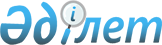 О внесении изменений и дополнения в решение акима Бурлинского района от 17 марта 2014 года № 9 "Об образовании избирательных участков на территории Бурлинского района"Решение акима Бурлинского района Западно-Казахстанской области от 20 октября 2015 года № 30. Зарегистрировано Департаментом юстиции Западно-Казахстанской области 28 октября 2015 года № 4124      Примечание РЦПИ.

      В тексте документа сохранена пунктуация и орфография оригинала.

      В соответствии со статьей 23 Конституционного закона Республики Казахстан от 28 сентября 1995 года "О выборах в Республике Казахстан", статьей 33 Закона Республики Казахстан от 23 января 2001 года "О местном государственном управлении и самоуправлении в Республике Казахстан" и по согласованию с Бурлинской районной (территориальной) избирательной комиссией, исполняющий обязанности акима района РЕШИЛ:

      1. Внести в решение акима Бурлинского района от 17 марта 2014 года № 9 "Об образовании избирательных участков на территории Бурлинского района" (зарегистрированное в Реестре государственной регистрации нормативных правовых актов за № 3506, опубликованное 8 мая 2014 года в газете "Бөрлі жаршысы - Бурлинские вести") следующие изменения и дополнение:

      в списке избирательных участков на территории Бурлинского района образованного приложением к указанному решению:

      избирательный участок № 77 изложить в следующей редакции:

      "Избирательный участок № 77

      Местонахождение: город Аксай, 4 микрорайон, здание коммунального государственного учреждения "Общеобразовательная школа № 3 города Аксая" отдела образования Бурлинского района Западно-Казахстанской области".

      Граница: город Аксай, жилые дома № 6, № 7, № 11, № 12, № 14, № 16, № 17, № 18, № 21, № 22, № 23, № 31, № 33, № 34, № 35, № 36, № 39, № 40, № 43, № 47, № 48, № 43А 4 микрорайона.";

      избирательный участок № 78 изложить в следующей редакции:

      "Избирательный участок № 78

      Местонахождение: город Аксай, 5 микрорайон, здание коммунального государственного учреждения "Общеобразовательная школа № 4 города Аксая" отдела образования Бурлинского района Западно-Казахстанской области".

      Граница: город Аксай, жилые дома № 1, № 2, № 3, № 15, № 20, № 21, № 22, № 23, № 24, № 26, № 27, № 27В, № 27Г, № 30, № 31, № 32, № 37, № 38, № 39 5 микрорайона, дома от № 8 до дома № 8/11 улицы Дружбы Народов, индивидуальные жилые дома 7 микрорайона.";

      избирательный участок № 80 изложить в следующей редакции:

      "Избирательный участок № 80

      Местонахождение: город Аксай, 5 микрорайон, здание коммунального государственного учреждения "Общеобразовательная школа № 4 города Аксая" отдела образования Бурлинского района Западно-Казахстанской области".

      Граница: город Аксай, жилые дома № 4, № 5, № 6, № 7, № 8, № 9, № 10, № 11, № 12, № 13, № 14, № 16, № 17, № 18, № 19 5 микрорайона, индивидуальные жилые дома микрорайонов 9, 11, 12.";

      избирательный участок № 81 изложить в следующей редакции:

      "Избирательный участок № 81

      Местонахождение: город Аксай, 10 микрорайон, здание коммунального государственного учреждения "Общеобразовательная школа № 6 города Аксая" отдела образования Бурлинского района Западно-Казахстанской области".

      Граница: город Аксай, жилые дома № 2, № 3, № 4, № 7, № 9, № 10, № 11, № 12, № 13, № 15, № 16/1, № 28, № 29 10 микрорайона, индивидуальные жилые дома № 16, № 17, дома по проспекту Абая от дома № 29 до дома № 45/1.";

      избирательный участок № 82 изложить в следующей редакции:

      "Избирательный участок № 82

      Местонахождение: город Аксай, государственное коммунальное предприятие на праве хозяйственного ведения "Бурлинская центральная районная больница" Управления здравоохранения акимата Западно-Казахстанской области.

      Граница: город Аксай, улицы Строительная, Амангельды, Бейбітшілік, Южная, Вахтовая, Новая, Уральская, Карачаганакская, Аксу, Болашак, жилой корпус вахтового городка товарищества с ограниченной ответственностью "Астана Құм-2005", жилые дома по проспекту Абая от дома № 40 до дома № 88, жилой корпус чешского городка.";

      избирательный участок № 83 изложить в следующей редакции:

      "Избирательный участок № 83

      Местонахождение: город Аксай, улица Железнодорожная, дом № 125/3, здание государственного коммунального казенного предприятия "Детская школа искусств" акимата Бурлинского района".

      Граница: город Аксай, жилые дома № 1, № 2, № 3, № 4, № 5, № 8, № 9, № 10 4 микрорайона, общежитие по улице Железнодорожная, государственное коммунальное предприятие на праве хозяйственного ведения "Бурлинская центральная районная больница" Управления здравоохранения акимата Западно-Казахстанской области, государственное учреждение "Межрайонная противотуберкулезная больница "Бөрлі" управления здравоохранения Западно-Казахстанской области, жилые дома микрорайонов 2, 3, общежитие по улице С. Датова № 1, жилые дома улицы Молодежная, микрорайон Коктем, микрорайон 5А, дома № 8/2, № 12/2, № 12/3, № 14/1 по проспекту Абая, жилые дома по нечетной стороне проспекта Абая от дома № 1 до дома № 25, по четной стороне проспекта Абая от дома № 16 до дома № 40.";

      избирательный участок № 88 изложить в следующей редакции:

      "Избирательный участок № 88

      Местонахождение: город Аксай, улица Советская, дом № 95, здание районного дома культуры.

      Граница: город Аксай, жилые дома по нечетной стороне улицы Советская от дома № 75 до дома № 101, по четной стороне улицы Советская от дома № 52 до дома № 72, по нечетной стороне улицы Тихоненко от дома № 43 до дома № 83, по четной стороне улицы Тихоненко от дома № 34 до дома № 44, по нечетной стороне улицы Октябрьская от дома № 13 до дома № 45, по четной стороне улицы Октябрьская от дома № 14 до дома № 44, по нечетной стороне улицы Чингирлауская от дома № 1 до дома № 37, по четной стороне улицы Чингирлауская от дома № 2 до дома № 42, по нечетной стороне улицы Цвилинга от дома № 61 до дома № 97, по четной стороне улицы Цвилинга от дома № 54 до дома № 90, по нечетной стороне улицы Утвинская от дома № 1/1 до дома № 25, по четной стороне улицы Утвинская от дома № 3А до дома № 18, по нечетной стороне улицы Бурлинская от дома № 1 до дома № 35, по четной стороне улицы Бурлинская от дома № 2 до дома № 28, по нечетной стороне улицы Акбулак от дома № 1 до дома № 25, по четной стороне улицы Акбулак от дома № 2 до дома № 28, по нечетной стороне улицы Жанаталап от дома № 1 до дома № 21, по нечетной стороне улицы Байжиен от дома № 1 до дома № 41, по четной стороне улицы Байжиен от дома № 2 до дома № 20, по нечетной стороне улицы Железнодорожная от дома № 17/1 до дома № 37, по четной стороне улицы Железнодорожная от дома № 76 до дома № 90, по нечетной стороне улицы Юбилейная от дома № 1 до дома № 7, по четной стороне улицы Юбилейная от дома № 2 до дома № 12, по четной стороне улицы Линейная от дома № 38 до дома № 50.";

      избирательный участок № 89 изложить в следующей редакции:

      "Избирательный участок № 89

      Местонахождение: город Аксай, улица Иксанова, дом № 83, здание коммунального государственного учреждения "Комплекс школа-детский сад № 1 города Аксая отдела образования Бурлинского района Западно-Казахстанской области".

      Граница: северная часть города Аксай, жилые дома по четной и нечетной стороне улицы Джамбульская от дома № 1 до дома № 203, по четной и нечетной стороне улицы Заводская от дома № 1 до дома № 113, по четной и нечетной стороне улицы Комсомольская от дома № 1 до дома № 77, по четной и нечетной стороне улицы Казахстанская от дома № 1 до дома № 133, по четной и нечетной стороне улицы Торговая от дома № 1 до дома № 12, по четной и нечетной стороне улицы Алексеева от дома № 1 до дома № 31, по четной и нечетной стороне улицы Деповская от дома № 1 до дома № 99, по четной и нечетной стороне улицы Школьный переулок от дома № 1 до дома № 19, по четной и нечетной стороне улицы Транспортная от дома № 1 до дома № 21, по четной и нечетной стороне улицы Совхозная от дома № 1 до дома № 32/1, по четной и нечетной стороне улицы Тупиковая от дома № 1 до дома № 29, разъезд Гугня, совхоз № 7.";

      избирательный участок № 90 изложить в следующей редакции:

      "Избирательный участок № 90

      Местонахождение: город Аксай, улица Иксанова, дом № 83, здание коммунального государственного учреждения "Комплекс школа-детский сад № 1 города Аксая отдела образования Бурлинского района Западно-Казахстанской области".

      Граница: северная часть города Аксай, жилые дома по четной и нечетной стороне улицы Иксанова от дома № 1 до дома № 183, по четной и нечетной стороне улицы Буденного от дома № 1 до дома № 195, по четной и нечетной стороне улицы Трудовая от дома № 1 до дома № 103, по четной и нечетной стороне улицы Северная от дома № 1 до дома № 112, по четной и нечетной стороне улицы Авторотовская от дома № 1 до дома № 16, по четной и нечетной стороне улицы Рабочая от дома № 1 до дома № 13, по четной и нечетной стороне улицы Электростанционная от дома № 1 до дома № 35, по четной и нечетной стороне улицы Мостовая от дома № 1 до дома № 7, по четной и нечетной стороне улицы Овражная от дома № 1 до дома № 39/1, разъезд Жаркий.";

      дополнить избирательным участком № 161 следующего содержания:

      "Избирательный участок № 161

      Местонахождение: город Аксай, улица Советская, дом № 56/1, здание коммунального государственного учреждения "Общеобразовательная школа № 5 города Аксая" отдела образования Бурлинского района Западно- Казахстанской области".

      Граница: город Аксай, жилые дома по нечетной стороне улицы Советская от дома № 1 до дома № 73, по четной стороне улицы Советская от дома № 2 до дома № 50/1, по нечетной стороне улицы Линейная от дома № 1 до дома № 11А, по четной стороне улицы Линейная от дома № 2 до дома № 36, по нечетной стороне улицы Тихоненко от дома № 1 до дома № 41, по четной стороне улицы Тихоненко от дома № 2 до дома № 32, по нечетной стороне улицы Октябрьская от дома № 1 до дома № 11, по четной стороне улицы Октябрьская от дома № 2 до дома № 12, по нечетной стороне улицы Чингирлауская от дома № 1/22 до дома № 1/1, по четной стороне улицы Чингирлауская от дома № 1/19А до дома № 2/3, по нечетной стороне улицы Цвилинга от дома № 1 до дома № 59, по четной стороне улицы Цвилинга от дома № 2 до дома № 52, по нечетной стороне улицы Утвинская от дома № 2/9 до дома № 8/17, по четной стороне улицы Утвинская от дома № 8/26 до дома № 8/16А, по нечетной стороне улицы Бурлинская от дома № 37 до дома № 83, по четной стороне улицы Бурлинская от дома № 30 до дома № 94, дом № 26 улицы Акбулак, по нечетной стороне улицы Жанаталап от дома № 23 до дома № 77, по нечетной стороне улицы Байжиен от дома № 41 до дома № 47, по нечетной стороне улицы Западная от дома № 1/3 до дома № 35, по четной стороне улицы Западная от дома № 2 до дома № 20, по нечетной стороне улицы Железнодорожная от дома № 1 до дома № 17/1, по четной стороне улицы Железнодорожная от дома № 2 до дома № 72/3, дом № 8 улицы Юбилейная, по четной стороне улицы Садовая от дома № 2 до дома № 16/1, по нечетной стороне улицы Луговая от дома № 1/1 до дома № 23/1, по четной стороне улицы Луговая от дома № 2/2 до дома № 54, по нечетной стороне улицы 8 марта от дома № 1 до дома № 29, по четной стороне улицы 8 марта от дома № 2 до дома № 32, по нечетной стороне улицы Пролетарская от дома № 1 до дома № 47, по четной стороне улицы Пролетарская от дома № 2 до дома № 42, по нечетной стороне улицы Линейная от дома № 1 до дома № 11А, по четной стороне улицы Линейная от дома № 2/1 до дома № 34, по нечетной стороне улицы Безымянный переулок от дома № 1 до дома № 29, по четной стороне улицы Безымянный переулок от дома № 2 до дома № 16, по нечетной стороне улицы Степной переулок от дома № 1 до дома № 33, по четной стороне улицы Степной переулок от дома № 2 до дома № 34, дома улицы Центральный переулок от дома № 1 до дома № 6.".

      2. Руководителю аппарата акима района (М. Давлетжанов) организовать оповещение избирателей Бурлинского района об изменениях в избирательных участках через средства массовой информации.

      3. Руководителю отдела государственно-правовой работы аппарата акима района (А. Дарисов) обеспечить государственную регистрацию данного постановления в органах юстиции, его официальное опубликование в информационно-правовой системе "Әділет" и в средствах массовой информации.

      4. Контроль за исполнением настоящего решения возложить на руководителя аппарата акима района М. Давлетжанова. 

      5. Настоящее решение вводится в действие со дня первого официального опубликования.



      "СОГЛАСОВАНО"
Председатель Бурлинской районной
(территориальной) избирательной комиссии
_____________Ж. Каналин
20.10.2015 г.


					© 2012. РГП на ПХВ «Институт законодательства и правовой информации Республики Казахстан» Министерства юстиции Республики Казахстан
				
      Исполняющий
обязанности акима района

Ж. Каналин
